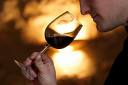 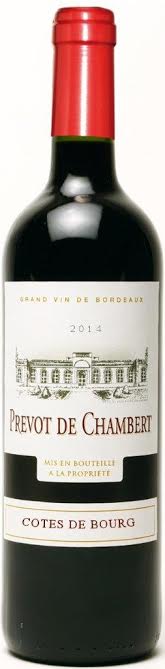 PREVOT DE CHAMBERT  2014AOC COTES DE BOURG Alliance Bourg   Marque récoltant.LE VIGNOBLE :Nature des sols : 	Argilo CalcaireEncépagement : 	65%   Merlot			25%  Cabernet sauvignon 			10%  Cabernet francDEGUSTATION ET  CONSERVATION :Commentaire de dégustation : Vin de couleur rubis. Le nez est sur des notes de cassis. Les tanins sont présents mais bien enveloppés. La finale est longue et soyeuse.Dégustation : 	entre 16° et 18° Vieillissement : 6 à 8 ans	Accords mets vins : viandes rouges et sauces PALLETISATION :Dimensions palette :		1200/800/1380 mmDimension carton :		300/235/160 mmPoids du carton :		7.5 kgBouteilles/carton :		6 bouteilles deboutCartons/couche : 		25Couches/palette : 		4Bouteilles/palette : 		600Gencod Bouteille : 	3 451 201 001 407	Gencod    Carton  : 	3 451 201 001 414	12,5°